Министерство культуры Челябинской областиИНДИВИДУАЛЬНЫЙ ПЛАН РАБОТЫ АССИСТЕНТА-СТАЖЕРА(фамилия, имя, отчество)Челябинск, ______ годИндивидуальный план работы ассистента-стажераФамилия, имя, отчество __________________________________________________Дата приема ____________________________________________________________Приказ о зачислении _____________________________________________________Специальность __________________________________________________________Вид ____________________________________________________________________Кафедра ________________________________________________________________Руководитель ассистента-стажера _________________________________________(фамилия, имя, отчество)________________________________________________________________________(ученая степень, ученое звание)Домашний адрес и телефон: ______________________________________________________________________________________________________________________________________________________________________________________________Срок обучения: с «___» ____________20 ___года по «___» ___________20 ___ годаИзменения в сроке обучения:______________________________________________Ассистент-стажер _______________________________ «___» ____________ 20____ г.(подпись) (фамилия, инициалы)Руководитель ассистента-стажера __________________«___» ___________ 20____ г. (подпись) (фамилия, инициалы)Заведующий кафедрой ____________________________ «___» ___________ 20____ г. (подпись) (фамилия, инициалы)Декан факультета музыкального искусства 			Г.П. Пашков___________________ «___» ___________ 20____ г. (подпись)ОБЩИЙ ПЛАН РАБОТЫАссистент-стажер _______________________________________ «___» __________20__ г. (подпись) (фамилия, инициалы)Руководитель ассистента-стажера _________________________«___» __________ 20__ г. (подпись) (фамилия, инициалы)Заведующий кафедрой __________________________________ «___» __________ 20__ г. (подпись) (фамилия, инициалы)План работы первого года обученияАттестация на кафедре за 1 год обучения:(указать число, месяц)Аттестация ассистента-стажера руководителем:_______________________________________________________________________ _______________________________________________________________________ ______________________________________________________________________________________________________________________________________________ _______________________________________________________________________ _______________________________________________________________________ _______________________________________________________________________ _______________________________________________________________________ _______________________________________________________________________ ______________________________________________________________________________________________________________________________________________ _______________________________________________________________________ _______________________________________________________________________ _______________________________________________________________________ _______________________________________________________________________ _______________________________________________________________________ ______________________________________________________________________________________________________________________________________________ Руководитель ассистента-стажера ____________________________________ (подпись) (фамилия, инициалы)Заведующий кафедрой_______________________________________________ (подпись) (фамилия, инициалы)Ассистент-стажер___________________________________________________ (подпись) (фамилия, инициалы)План работы второго года обученияАттестация на кафедре за 2 год обучения:(указать число, месяц) Аттестация ассистента-стажера руководителем:_______________________________________________________________________ _______________________________________________________________________ ______________________________________________________________________________________________________________________________________________ _______________________________________________________________________ _______________________________________________________________________ _______________________________________________________________________ _______________________________________________________________________ _______________________________________________________________________ ______________________________________________________________________________________________________________________________________________ _______________________________________________________________________ _______________________________________________________________________ _______________________________________________________________________ _______________________________________________________________________ _______________________________________________________________________ ______________________________________________________________________________________________________________________________________________ Руководитель ассистента-стажера ____________________________________ (подпись) (фамилия, инициалы)Заведующий кафедрой_______________________________________________ (подпись) (фамилия, инициалы)Ассистент-стажер___________________________________________________ (подпись) (фамилия, инициалы)Итоговая (государственная итоговая) аттестацияРешением экзаменационной (государственной экзаменационной) комиссии от «       » ____________ 20 _____ г., протокол № _____выпускнику присвоена квалификация ____________________________________________________________________________________________________________________________________________________Приказ об окончании ассистентуры-стажировки _______________________________Заведующий кафедрой ____________________________________________________(подпись) (фамилия, инициалы)Заведующий отделом ассистентуры-стажировки_______________________________(подпись) (фамилия, инициалы)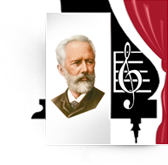 Государственное бюджетное образовательное учреждение высшего образования
«Южно-Уральский государственный институт искусств имени П.И. Чайковского»ГБОУ ВО «ЮУрГИИ им. П.И. Чайковского»ПРИНЯТО:Решением Ученого совета от «____»_______________2017 г. Протокол №_____________УТВЕРЖДАЮ:Ректор ___________Е.Р. Сизова от «____»_____________2017 г. Блок дисциплин Наименование дисциплины Трудо-емкостьз.е.Срок выполнения Форма отчет-ности12345Базовая частьИстория и философия культуры и искусства81 год обученияэкзаменБазовая частьИностранный язык91 год обученияэкзаменБазовая частьСпециальный класс 501 год обученияэкзаменБазовая частьСпециальный класс 502 год обучениязачетБазовая частьМетодика преподавания специальных творческих дисциплин высшей школы102 год обучениязачетВариативная часть (обязательные дисциплины)Теория музыкальной интерпретации22 год обучениязачетВариативная часть (обязательные дисциплины)Психология музыкальной деятельности32 год обучениязачетВариативная часть (обязательные дисциплины)Психология и педагогика высшей школы22 год обучениязачетВариативная часть (дисциплины по выбору)Современные образовательные технологии32 год обучениязачетВариативная часть (дисциплины по выбору)Организация работы над научным исследованием32 год обучениязачетВариативная часть (дисциплины по выбору)Поэтика музыкальной композиции32 год обучениязачетВариативная часть (дисциплины по выбору)Технология интеллектуального труда32 год обучениязачетПрактикиПедагогическая 102 год обучениязачетПрактикиТворческая291 год обучениязачетПрактикиТворческая292 год обучениязачетИтоговая (государственная итоговая) аттестацияПредставление творческо-исполнительской работы (исполнение концертной программы)42 год обученияэкзаменИтоговая (государственная итоговая) аттестацияЗащита реферата22 год обученияэкзаменНаименование и краткое содержание работыСрокиФорма отчетностиОтметка о выполненииИстория и философия культуры и искусства1 годэкзаменИностранный язык1 годэкзаменСпециальный класс ______________________________________________________________________________________________________________________________________________________________________________________________________________________________________________________________________________________________________________________________________________________________________________________________________________________________________________________________________________________________________________________________________________________________________________________________________________________________________________________________________________________________________________________________1 годэкзаменТворческая практика______________________________________________________________________________________________________________________________________________________________________________________________________________________________________________________________________________________________________________________________________________________________________________________________________________________________________________________________________________________________________________________________________________________________________________________________________________________________________________________________________________________________________________________________1 годзачетДругие виды работ (указать какие)______________________________________________________________________________________________________________________________________________________________________________________________________________________________________________________________________________________________________________________________________________________________________________________________________________________________________________________________________________________________________Наименование и краткое содержание работыСрокиФорма отчетностиОтметка о выполненииСпециальный класс ______________________________________________________________________________________________________________________________________________________________________________________________________________________________________________________________________________________________________________________________________________________________________________________________________________________________________________________________________________________________________________________________________________________________________________________________________________________________________________________________________________________________________________________________________________________________________________________________________________________________________________________________________________________________________________________________________________________2 годзачетМетодика преподавания специальных творческих дисциплин высшей школы2 годзачетТеория музыкальной интерпретации2 годзачетПсихология музыкальной деятельности2 годзачетПсихология и педагогика высшей школы2 годзачетДисциплина по выбору(указать дисциплину)2 годзачетПедагогическая практика____________________________________________________________________________________________________________________________________________________________________________________________________________________________________________________________________________________________________________________________________________________________________________________________________________________________________________________________________________________________________________________________________________________________________________________________________________________________________________________________________________________________________________________________________________________________________________________2 год зачетТворческая практика__________________________________________________________________________________________________________________________________________________________________________________________________________________________________________________________________________________________________________________________________________________________________________________________________________________________________________________________________________________________________________________________________________________________________________________________________________________________________________________________________________________________________________________________________________________________________________________________________________________________________________2 год зачетДругие виды работ (указать какие)________________________________________________________________________________________________________________________________________________________________________________________________________________________________________________________________________________________________________________________________________________________________________________________________________________________________________________________________________________________________________________________________________________________________________________________________________________________________________________________________________________________________________________________________________________________Представление творческо-исполнительской работы (исполнение концертной программы)Представление творческо-исполнительской работы (исполнение концертной программы)Дата экзаменаОценкаЗащита рефератаЗащита рефератаДата защиты рефератаТема рефератаОценка(дата утверждения на кафедре, номер протокола)